Please tell us below why are you interested in joining tEACH? (what are your reasons for wanting to become a member / what is your motivation)
What kind of expertise do you have? (e.g. your profession, experience in teaching/assessing communication, who are your learners, usual teaching methods, other expertise. Please add your CV)The tEACH committee consists of a number of working groups which are responsible for certain aspects of teaching. Below is a list of the current working groups. Can rank the groups you would be interested in contributing to. 1 is most preferred group - 6 least preferred. For your top two choices please give your motivation for choosing this group. Please give us some information about your abilities to contribute to tEACH.Available time to contribute to tEACHAbility to join tEACH meetings twice a year (at least 2 times in 2 years)Professional position (e.g. lecturer, head of department, research assistant, own practice…)References: please, can you give up to 2 references?ProcedureThank you for submitting this form. Please send it to teach@each.eu . We will be in touch with you in Autumn 2020 to inform you on further steps.Kindest regards,Sandra Winterburn & Geurt EssersCo-chairs of , 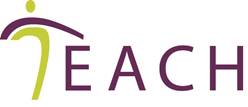 the teaching committee of EACH, Internationa Association for Communication in HealthcareWorking groupPreferenceMotivationcourses and support for trainersteaching tools and videosassessmentcross-cultural communicationworkplace teaching and learningcore curriculume-learningother interestsno preference